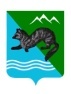 П О С Т А Н О В Л Е Н И Е                АДМИНИСТРАЦИИ СОБОЛЕВСКОГО МУНИЦИПАЛЬНОГО     РАЙОНА   КАМЧАТСКОГО КРАЯ         февраля 2019                            с. Соболево                              № Во исполнение  Плана основных мероприятий по проведению в 2019 году в Соболевском районе Года театра, утвержденного распоряжением администрации Соболевского муниципального района от 21 февраля 2019 № 89-р, в целях развития детского и молодёжного творчества и приобщения детей и молодежи к театральному искусствуАДМИНИСТРАЦИЯ  ПОСТАНОВЛЯЕТ:        1. Утвердить Положение о проведении муниципального фестиваля-конкурса творчества детей и молодёжи «Утренняя звезда - 2019», посвящённого  Году Театра в Российской Федерации, согласно приложению № 1.           2. Утвердить состав организационного комитета муниципального фестиваля-конкурса творчества детей и молодёжи «Утренняя звезда - 2019», посвящённого  Году Театра в Российской Федерации, согласно приложению № 2.          3. Управлению делами администрации Соболевского муниципального района направить настоящее постановление для опубликования в районной газете «Соболевский вестник» и разместить на официальном сайте Соболевского муниципального района в информационно-телекоммуникационной сети Интернет.           4. Настоящее постановление вступает в силу после  его официального опубликования (обнародования).           5. Контроль по исполнению настоящего постановления возложить на заместителя главы администрации Соболевского муниципального района  Хорошайло Е.В. Заместитель главы администрацииСоболевского муниципального района                                       Е.В. Хорошайло                                                                                                        Приложение №1                                                                                         к постановлению администрации    Соболевского муниципального района                                              от  .02.2019   №  ПОЛОЖЕНИЕо проведении муниципального фестиваля-конкурса творчества детей и молодёжи «Утренняя звезда - 2019», посвящённого Году Театра в Российской ФедерацииОбщие положенияНастоящее положение определяет условия и порядок проведения муниципального фестиваля-конкурса творчества детей и молодёжи «Утренняя звезда - 2019», посвящённого Году Театра в Российской Федерации (далее фестиваль-конкурс). Фестиваль-конкурс проводится с целью развития детского и молодёжного творчества,  приобщения молодого поколения к театральному искусству.Основными задачами фестиваля-конкурса являются:- содействие художественно-эстетическому и нравственному воспитанию детей и молодежи;- формирование основ духовно-нравственной культуры детей и молодежи; - создание условий для развития творчества и повышения уровня мастерства участников;- выявление и поддержка молодых дарований и талантов в различных  жанрах театрального искусства. Учредители и организаторы фестиваля-конкурсаУчредителем фестиваля-конкурса является администрация Соболевского  муниципального района.Для координации работы по подготовке и проведению фестиваля-конкурса создается организационный комитет (далее – оргкомитет), состав которого утверждается учредителем.Оргкомитет утверждает состав жюри фестиваля-конкурса в количестве 5 человек.Участники фестиваля-конкурса В фестивале-конкурсе могут принять участие дети и молодежь Соболевского муниципального района в возрасте от 4 до 30 лет. Возрастные категории участников  фестиваля-конкурса:- от 4 до 8 лет – младшая возрастная группа;- от 9 до 15 лет – средняя возрастная группа;- от 16 до 30 лет – старшая возрастная группа.Возрастная категория группы (коллектива) определяется по возрасту самого старшего участника. Жюри не рассматривает театрализованные представления с участием взрослых.Порядок и условия проведения фестиваля-конкурса          Место проведения фестиваля-конкурса – МКУК КДЦ «Родник».          Дата и время проведения – 19 апреля 2019 года в 15-00 часов.          Заявки на участие в фестивале-конкурсе, согласно приложениям №№ 1, 2 к настоящему положению и согласие на обработку персональных данных, согласно приложениям № № 3,4 к настоящему положению, принимаются в срок до 05 апреля 2019 года  в управлении образования и молодежной политики администрации Соболевского  муниципального  района по адресу: с.Соболево, пер.Центральный, д.7; по электронному адресу obraz-srmo@mail.ru.  Телефон для справок 8 (41536) 32-4-73.	В связи с отдаленностью, допускается заочное участие в фестивале-конкурсе детей и молодежи пос. Крутогоровский. Для участия в заочной форме необходимо направить в управление образования и молодежной политики заявки и видеозаписи выступлений на электронном носителе в срок до 05 апреля 2019 года.      	Выступления участников должны соответствовать тематике фестиваля-конкурса. Тематика конкурса-фестиваля: художественные номера по мотивам литературных произведений российских и зарубежных писателей, поэтов, драматургов. Запрещается использовать произведения, призывающие к насилию и жестокости, нарушающие моральные и этические нормы, а также нормы действующего российского законодательства.           Фестиваль-конкурс проводится по следующим номинациям:          1) Художественное слово (поэзия, проза) - продолжительность выступления не более 4-х минут. Виды выступлений: декламация стихотворений, прозаических литературных произведений российских и зарубежных авторов.        2) Театрализованное представление (театрализованные постановки) -продолжительность выступления  не более 20 минут. Виды театрализованных представлений: драматический, комедийный или музыкальный спектакль (мюзикл, хореографический или танцевально-пластический спектакль), литературно-музыкальная или музыкально-драматическая композиция.Участники могут использовать инструментальную фонограмму -1 или живое инструментальное сопровождение. Фонограмма должна быть записана на USB flachкарту и соответствовать качеству, пригодному для публичного воспроизводства. Участник может быть заявлен к участию в фестивале-конкурсе не более двух раз.   Победители и участники муниципальных творческих конкурсов прошлых лет и текущего года обязаны выбирать для выступления произведения, с которыми ранее не выступали.Оргкомитет проводит предварительный просмотр заявленных  номеров                   с 10 апреля по 12 апреля 2019 года; оставляет за собой право не допустить к  фестивалю-конкурсу номера, творческий уровень которых не соответствует  условиям и критериям  настоящего Положения. Оргкомитет оставляет за собой право: - объединять возрастные категории в случае поступления менее 4-х заявок на участие в одной номинации. - учреждать дополнительные номинации.Во время проведения фестиваля-конкурса в фойе МКУК КДЦ «Родник» организуется флешбом «Я люблю театр!» с участием волонтеров, выставка лучших работ участников районного конкурса театральных афиш «Скоро премьера!».Определение победителей и награждениеПобедители и призеры в каждой возрастной группе и в каждой номинации фестиваля-конкурса определяются членами жюри в соответствии с настоящим Положением.  Жюри оценивает творческий уровень участников фестиваля-конкурса по 10-балльной системе в соответствии со следующими критериями:-  соответствие тематике фестиваля-конкурса – 2 б.; - исполнительское  мастерство, сценическая культура и артистичность – 2б.;- эстетическая ценность и художественная целостность выступления – 2б.;         - разнообразие используемых средств для воплощения сценического замысла: музыкальное, световое сопровождение, декорации, костюмы, грим и другие – 2 б.;- оригинальность авторского замысла – 2 б.Победители и призеры в каждой возрастной группе и в каждой номинации фестиваля-конкурса  награждаются дипломами I, II и III степени и денежными  призами. Победитель и призеры фестиваля-конкурса определяются по сумме набранных баллов:- победитель (диплом I степени) - от 48 до 50 баллов;- призер (диплом II степени) – от 45 до 47 баллов;- призер (диплом II степени) – от 42 до 44 баллов.Жюри оставляет за собой право присуждать поощрительные призы.6. Финансовые условия        Расходы на проведение фестиваля-конкурса осуществить за счет средств районного бюджета в рамках муниципальных программ Соболевского муниципального района: «Развитие образования в Соболевском муниципальном районе на 2014-2020 годы» и «Профилактика правонарушений, терроризма, экстремизма, наркомании и алкоголизма в Соболевском муниципальном районе Камчатского края». Приложение № 2к постановлению администрацииСоболевского муниципального района от .02.2019   №--- СОСТАВорганизационного комитета фестиваля-конкурса творчества детей и молодёжи «Утренняя звезда - 2019», посвящённого Году Театра  в Российской ФедерацииПриложение № 1к положению о  проведении муниципального фестиваля-конкурса  творчества детей и молодёжи  «Утренняя звезда - 2019»ЗАЯВКАна участие в  фестивале-конкурсе творчества детей и молодёжи «Утренняя звезда - 2019», посвящённого Году Театра в Российской Федерации (форма заявки для коллектива  исполнителей)_____________________________________________________________________Наименование учреждения, Ф.И.О. руководителя коллективаКонтактные телефоны руководителя (представителя) коллектива: __________________________________________________________Необходимое техническое сопровождение (звуковое, световое, видео и т.д.)_____________________________________________________________Подпись руководителя (представителя) коллектива  _____________________Дата _____________Приложение № 2к положению о проведении муниципального фестиваля-конкурса  творчества детей и молодёжи  «Утренняя звезда - 2019»ЗАЯВКАна участие в  фестивале-конкурсе творчества детей и молодёжи «Утренняя звезда - 2019», посвящённого Году Театра в Российской Федерации  (Форма заявки для  индивидуальных исполнителей)           __________________________________________________________________Наименование учреждения, Ф.И.О. творческого руководителя (если имеется)Контактные телефоны __________________________________Необходимое техническое сопровождение (звуковое, световое, видео и т.д.)_____________________________________________________________Подпись участника  ________________________Подпись творческого руководителя (если имеется)____________________________Дата ____________Приложение № 3к положению о проведении муниципального фестиваля-конкурса  творчества детей и молодёжи  «Утренняя звезда - 2019»Согласие на обработку персональных данныхЯ,__________________________________________________________________,фамилия, имя, отчествопроживающий(ая) по адресу, _______________________________________________________________________,место регистрации____________________________________________ серия ______ номер ________    наименование документа, удостоверяющего личность выдан _____________________________________________________________________ дата выдачи _________________________ выражаю свое согласие на обработку следующих моих персональных данных: фамилия, имя, отчество, год, месяц, дата, место рождения, адрес регистрации, образование, профессия, место работы, должность, место учебы и любая иная информация, относящаяся к моей личности, доступная или известная в любой конкретный момент времени (далее - персональные данные) администрации Соболевского муниципального района (далее-оператор) с целью участия в муниципальном  фестивале-конкурсе творчества детей и молодёжи  «Утренняя звезда - 2019», посвященном Году Театра в Российской Федерации.  Я оставляю за собой право в случае неправомерного использования предоставленных данных согласие отозвать, предоставив в адрес оператора письменное заявление.Настоящим я подтверждаю, что в случае необходимости предоставления персональных данных для достижения указанных выше целей третьим лицам, оператор вправе в необходимом объеме раскрывать для совершения вышеуказанных действий информацию обо мне лично (включая мои персональные данные) таким третьим лицам, их агентам и иным уполномоченным лицам, а также предоставлять таким лицам соответствующие документы, содержащие такую информацию, для обработки персональных данных на основании настоящего согласия.___________Дата ________________________________________                              подпись                                                                                                                                                         (ф.и.о.)Приложение № 4к положению о  проведении муниципального фестиваля-конкурса  творчества детей и молодёжи  «Утренняя звезда - 2019»Согласие на обработку персональных данных несовершеннолетнего Я, 											фамилия, имя, отчество - мать, отец, опекун и т.д.проживающий(ая) по адресу 								                                                                  место регистрации                                                  наименование документа,  удостоверяющего личностьсерия 			 номер 		 выдан 															 дата выдачи 		выражаю свое согласие на обработку персональных данных														фамилия, имя, отчество несовершеннолетнегочьим законным представителем я являюсь, а также моих следующих персональных данных: фамилия, имя, отчество, год, месяц, дата, место рождения, адрес регистрации, образование, профессия, место работы, должность, место учебы и любая иная информация обо мне лично и относящаяся к личности, официальным представителем которой я являюсь, доступная или известная в любой конкретный момент времени (далее - персональные данные) администрации Соболевского муниципального района (далее - оператор) с целью участия в муниципальном  фестивале-конкурсе творчества детей и молодёжи «Утренняя звезда 2019», посвященном Году Театра  в Российской Федерации. Я оставляю за собой право в случае неправомерного использования предоставленных моих и персональных данных личности, официальным представителем которой я являюсь, согласие отозвать, предоставив в адрес оператора письменное заявление. Настоящим я подтверждаю, что в случае необходимости предоставления персональных данных для достижения указанных выше целей третьим лицам, оператор вправе в необходимом объеме раскрывать для совершения вышеуказанных действий информацию обо мне лично (включая мои персональные данные) таким третьим лицам, их агентам и иным уполномоченным лицам, а также предоставлять таким лицам соответствующие документы, содержащие такую информацию, для обработки персональных данных на основании настоящего согласия.___________        дата_________________________                          подпись                                                                                                                    Ф.И.ОО проведении  муниципального  фестиваля-конкурса творчества детейи молодёжи «Утренняя звезда - 2019», посвящённого Году Театра в Российской ФедерацииХорошайло Елена Васильевна    -заместитель главы администрации                                                            Соболевского муниципального района,                                                             председатель организационного комитетаКуркина  Нина Николаевна      -руководитель  управления                                                   образования и молодежной                                                           политики, заместитель председателя                                                            организационного комитетаЧлены организационного комитетаМайборода Анна Юрьевна        -ведущий аналитик  управления образования и молодежной политики                                                администрации Соболевского                                                муниципального районаСпешнева Наталья Владимировна-директор МКУК КДЦ «Родник»                                                                  Велижанина Светлана Григорьевна   -главный специалист-эксперт отдела по                                                            социальному развитию, труду и культуреСафонова Светлана Юрьевна  -директор МКУК «Соболевская библиотека»   №  п/пНазвание коллектива Ф.И.О.   участниковколлектива        исполнителейДата рожденияучастников коллективаНоминация Название номера с указанием авторов произведенияХронометраж№№ п/пФ.И.О. участника Дата рождения участникаНоминация Название номера с указаниеавторов произведенияХронометраж